Переписать полностью конспект, разобрать задачи. Фото скинуть до 11 мая 2020г. Основы теории спроса и предложенияСпрос и факторы его определяющиеДействие рынка обусловлено функционированием рыночного механизма. Основными элементами рыночного механизма являются спрос, предложение, рыночная цена и конкуренция.Спрос – желание и способность потребителей купить определенный объем товаров.Понятие спроса двойственно, так как с одной стороны – это разнообразные желания, а с другой – возможности, обеспеченные деньгами. Отсюда спрос имеет качественную и количественную стороны.Качественная сторона спроса характеризует зависимость спроса от разнообразных потребностей и складываются под влиянием таких факторов, как:-климатические условия;-существующая социальная, национальная, религиозная среда;-общеэкономический уровень развития общества.Количественная сторона спроса – всегда связана с деньгами, т. е. с платежными возможностями населения. Спрос, подкрепленный платежной способностью населения, называется платежеспособным спросом.На величину спроса влияют следующие факторы:-цена товара; ценовой фактор-доходы потребителей;-виды и предпочтения потребителей;-наличие товаров заменителей (субститутов); неценовые-наличие дополняющих товаров (комплементов); факторы-количество покупателей данного товара (размер рынка);-ожидания покупателей (инфляционные и дефицитные);-прочие факторы.Таким образом, спрос – многофакторное явление, которое всегда подкреплено деньгами. При отсутствии платежных возможностей спрос не проявляется как элемент рыночного механизма.Различают индивидуальный и рыночный спрос.Индивидуальный спрос – спрос отдельного покупателя на определенный товар. Рыночный спрос – суммарный спрос всех покупателей на данный товар определенной цены.Индивидуальный и рыночный спрос имеют обратную зависимость от цены.Различают зависимость спроса от ценового и неценовых факторов.Зависимость спроса от цены описывается функцией спроса от цены: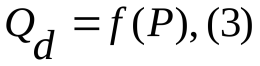 где Qd – объем спроса;Р – цена;f – функция спроса.Функция спроса показывает то количество товаров, которое готовы купить потребители при данном уровне цен, или объем спроса.Функция спроса описывается графически кривой спроса (рис. 8)Р – цена;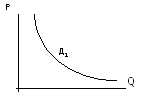 Д1 – кривая спроса;Q– объем спроса.Рис. 8. Кривая спросаКривая спроса (см. рис. 8) показывает обратную зависимость объема спроса (Qd) от цены (Р). Иначе говоря, чем выше цена, тем меньше объем спроса.Зависимость, при которой объем спроса (покупок) обратно пропорционален уровню цен, называется законом спроса.Согласно закону спроса, потребители, при прочих равных условиях, будут тем больше покупать товаров, чем ниже их цена.При изменении спроса происходит графическое изменение кривой спроса. Следует различать движение вдоль кривой спроса и перемещение самой кривой спроса.Движение вдоль кривой спроса означает изменение величины (объема) спроса, вызванное изменением ценового фактора (Р).Действие неценовых факторов (всех остальных) приводит к изменению спроса и перемещению кривой спроса в сторону увеличения (а) или в сторону уменьшения (б) (рис. 10).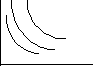 Рис. 10. Изменение кривой спроса под влиянием неценовых факторовСпрос характеризует цена спроса. Цена спроса – максимальная цена, которую может уплатить потребитель при покупке данного количества товара. Она определяется величиной доходов потребителя и остается фиксированной, так как покупатель больше не может уплатить за товар. Чем выше цена спроса, тем меньше товара будет продано.Таким образом, спрос является одним из необходимых элементов рыночного механизма, который характеризует поведение покупателя.Предложение.Если спрос на рынке формируют покупатели, то предложение формируют продавцы товаров и услуг.Предложение – это обобщающий термин отражающий готовность продавцов предлагать товары и услуги на рынке для продажи.Величина (объем) предложения – количество товара, которое продавец готов продать по данной цене за определенный период времени при прочих фиксированных условиях (цены на ресурсы, применяемые технологии, цены на другие товары).Итак, среди всех экономических условий особо выделяют цену и рассматривают эту зависимость в виде шкалы, графиков функции.Начертите графикПри прочих равных условиях, когда меняется только цена товара, кривая будет иметь восходящий характер.Кривая предложения – каждая точка на кривой предложения показывает какое количество товара предлагается на рынке при каждом значении его цены за определенный период времени.Закон предложения: При прочих равных условиях, цена товара и величина предложения находятся в прямой зависимости. Чем больше цена – тем больше величина предложения.Действия закона предложения объясняется следующими причинами:При повышении цены производители вводят в действие резервные или быстро вводимые  мощности.В производство вовлекаются ранее не эффективные факторы производства.Появляются новые производители перешедшие из других отраслей, привлеченные новыми ценами.Факторы, влияющие на величину предложения:ЦеновойНеценовойа) предложение товара монополистами: монополии часто сами предлагают меньше товара, чтобы «взвинтить» цену;б) предложение скоропортящегося товара: цены снижаются, а объем предложения растет;в)изменение цен на ресурсы: рост цен на молоко приведет к снижению продаж масла;г) изменение технологии производства: новые технологии позволять экономить сырье и производить больше продукции;д) введение налогов и дотаций: если правительство вводит налог на какой-то товар, предложение товара снижается;е) ожидание продавцов: у каждого продавца на рынке свое индивидуальное предложение.  Сумма индивидуальных предложений = совокупное предложение.Рыночное равновесие.Все далее описанные рассуждения относятся только к рынкам совершенной конкуренции, при которой большое число продавцов взаимодействует с большим числом покупателей и никто отдельно влиять на цену не сможет.Рыночное равновесие – это ситуация на рынке, когда при данной цене величина спроса равна величине предложения.Равновесная цена – цена при которой количество товара, предлагаемое производителями, совпадает с количеством товара, которое готовы купить потребители.Если цена товара выше равновесной (Р>Ре), то величина предложения больше величины спроса (Qs>Qd). На рынке образуется излишек.Если цена товара ниже равновесной (P<Pe), то величина спроса на товар больше величины предложения (Qd>Qs). На рынке образуется дифицит товара.Задача. Спрос и предложение на обеды в студенческой столовой описываются уравнением:Qd=2400-100РQs=1000+250РВычислить: а) равновесную цену и количество проданных обедовб) заботясь о студентах администрация установила цену 3 ден. Ед.Охарактеризовать последствия.Qd=Qsа) 	2400-100Р = 1000+250Р	-250Р-100Р = 1000-2400	-350Р = -1400	Р = 4б) 	2400-1000*3=2100 – количество студентов	1000+250*3=1750 – количество обедов2100-1750= 350 студентов голодные.ЦенаР12345Величина предложенияQs-3456